День воспитателя и всех дошкольных работников!Цель: создание позитивного настроения  у детей.Задачи: Обучать воспитанников формировать навыки: вести беседу, задавать вопросы и отвечать на них.Развивать художественно-творческие способности, познавательную активность, любознательность, коммуникативные навыки. Воспитывать уважение к сотрудникам детского сада, желание им помогать, доставлять радость; уточнить знания о профессиях: воспитатель, помощник воспитателя, медсестра, повар, музыкальный руководитель, инструктор физической культуры, психолог, дворник, прачка. Форма организации деятельности детей: Концерт с участием детей и педагогов.
         Ход:Дети под музыку заходят в музыкальный зал, и становятся на свои места.Вед: Добрый день дорогие ребята . Сегодня праздник - День дошкольного работника!-Как здорово, что в календаре есть праздничная дата – 27 сентября!- Как чудесно, что в этот день мы можем еще больше сказать друг другу добрых ласковых слов!Вед: Когда приходит этот день, нам в детский сад идти не лень.Вдвойне торопимся, спешим, Друг другу: «Здравствуй» - говоримИ сердце бьётся – тук-тук-тук, сейчас ребята прибегут.Обнимут, поцелуют, улыбнутся, И в группе звонко песни разольются.Песня: «Ах, как хорошо в садике живется».1-й ребенок: Есть в году разные праздники, а сегодня праздник у вас!	Собрались мы все вместе сегодня, все, кто заботится о нас!2-й ребенок: Детский сад- второй наш дом! Здесь мы весело живём,		И приводит утром рано, в детский садик всех нас мама!3-ребенок:	Вы тепло, заботу, ласку отдаёте каждый день.	В детский сад, как будто в сказку,	мы приходим каждый день! 4-ребенок:	Всем, кто каждую минуту, беспокоится о нас	Дружно говорим спасибо!	Много, много раз!            5-ребенок: Детский сад- ты самый лучший, здесь ни капельки не скучно-	Детский сад, ты самый классный, самый добрый и прекрасный!    Песня -танец «Мы  хотели танцевать» (сели).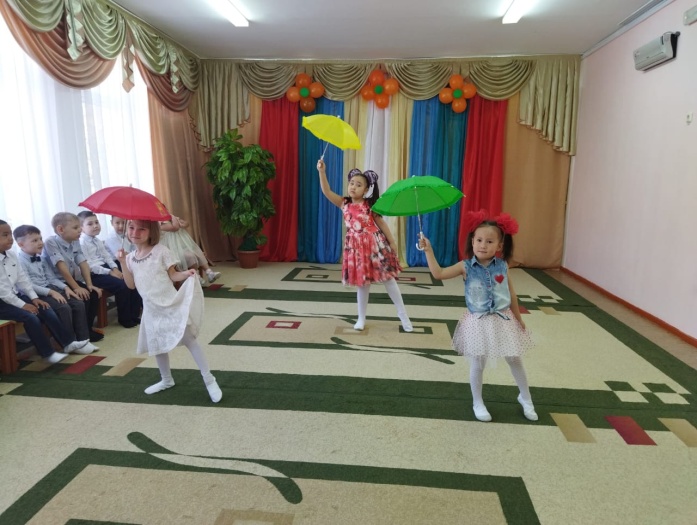 Вед: Ребята, посмотрите, как красиво у нас : какие яркие шары и флажки А что же это за дерево?(ответы детей)Апельсин – это эмблема нашего сада ,посмотрите как много здесь апельсинов, какие яркие красивые (разглядывает).Здесь что-то написано(отрывает апельсин).А  здесь загадка, слушайте ребятки:Скажи, кто  так вкусно, готовит щи капустные,Пахучие котлеты, салаты, винегреты,Все завтраки обеды? (повар)Вед: Ребята, я хочу предложить игру, которая называется «Поварята».Вы сейчас поделитесь на две команды, и деревянной ложкой попробуете перенести овощи в общую корзину, посмотрим, чья команда справится быстрее.Игра: «Поварята» (сели)Вед: Следующий посмотрим  апельсин, слушайте внимательно:Кто в дни болезни всех полезней,И лечит нас от всех болезней.(доктор)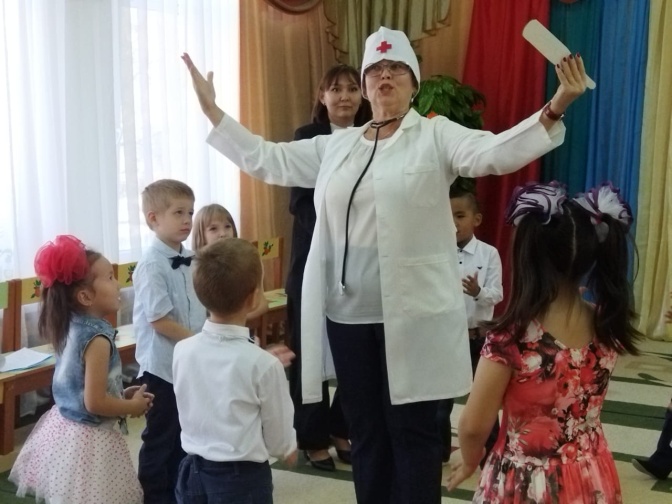 Песня – танец о врачах (сели)Ведущая отрывает следующий апельсин.-Целый день она стирает, а белье не убывает.То врачи, то повара, вот у свежая гора….Кто же это детвора? (прачка).Вед: А сейчас ребята, мы с вами поиграем, кто быстрее повесит платочки, и узнаем, помогаете ли вы своим мамам дома.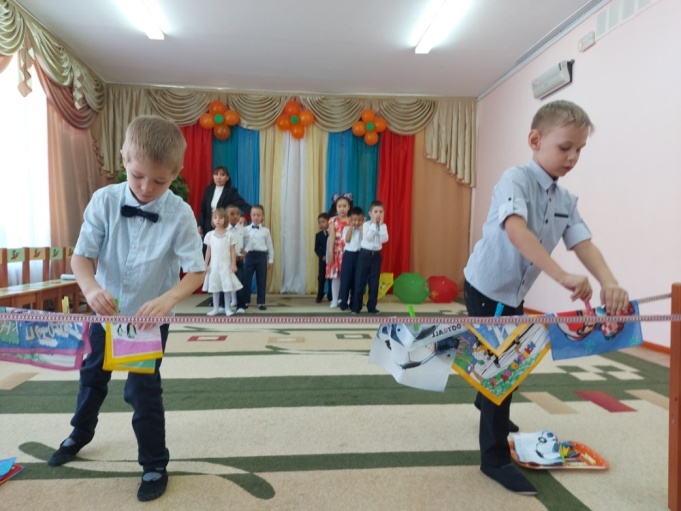 Игра: «Кто быстрее повесит платочки».Вед: Посмотрим следующий апельсин.Кто ребята вас скажите, учит петь и танцевать,Польку озорную от вальса можете различать? (муз.рук)Песня: «Отличное настроение».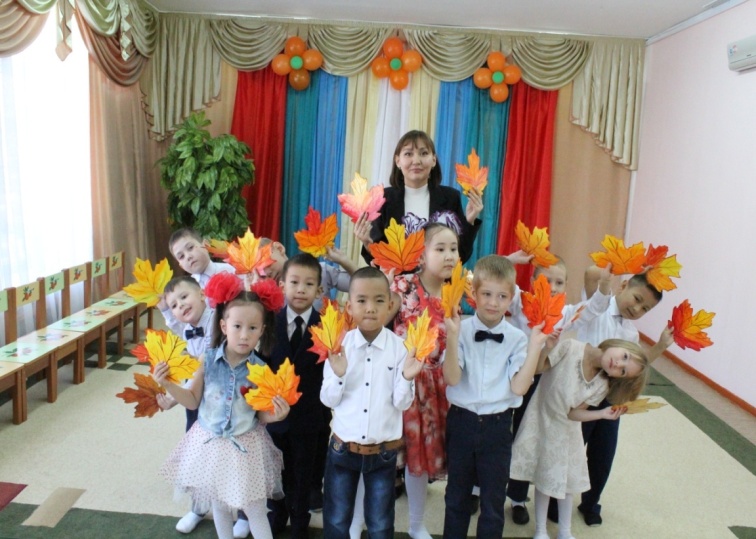 Вед: Так, еще возьмем мы апельсин, и прочтем загадку.Она молодая ,активная, любит занятия спортивные.Бегает с нами в ловишки играет, все ребятишки ее обожают.(физрук).Игра: «Кто быстрее через обруч пройдет».(Дети делятся на две команды, перед  детьми выставляют по три обруча, дети должны  пройти сквозь обручи).Вед: Открываем еще один апельсин.Кто все сказки, и загадки, и стихи на память знает.В куклы, мячики, лошадки, кто до старости играет?У кого на все вопросы, есть немедленный ответ,Кто из дома все выносит, невзирая на бюджет? (воспитатель)12 ребенок:Дорогие воспитатели! Спасибо за любовь и пониманье.Ведь садик домом стал для нас вторым.Пусть ваши исполняются желанья, от всей души мы вас благодарим.Композиция танцевальная с цветамиВед: А апельсинов становиться все меньше.Кто заботливей мамаши, наших деток бережет.Им кладет в тарелки каши, в чашки сладкий льет компотКто спины не разгибая, моет пол и пыль гоняет?(няня)Вед: Я знаю ребята, вы тоже помогаете своим родителям, и сейчас мы покажем всем какие мы помощники.Песня-разминка: «Помощники» (сели)	Вед: На этом наш праздник закончился. Я желаю процветания нашему саду.Ребята, давайте еще раз поздравим наших гостей с праздником, и скажем им спасибо.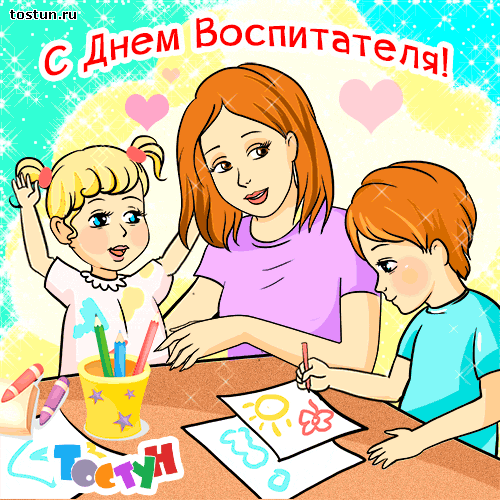 Дети: С праздником! Спасибо! 